Achievement Rewards for College ScientistsStudent Biographical ProfileARCS Chapter: Orange County	Academic Year: __________School: __________________	Department: ________________________Award Amount: __________	Designated Award: _________________________Personal DataAcademic StatusAcademic Major: ________________________	Classification _______________        GPA ____                                                                                                                                                                                                               (Sr., Grad, etc.)Degree Currently Pursuing ___________________________________________Educational and Career Objectives ___________________________________________________________________________________________________________________________________________________________________________________________________________Please submit a typewritten Student Profile of approximately 100 words as a separate document.  Include, where applicable, undergraduate university and previous degrees, research interests, current projects, honors, work experience, outside interests, any special characteristics or activities. This information must be submitted as part of the nomination packet to the person listed below by the date noted: Return this form by:    _________________	         	   To: ___________________________                  				Date			                   Name of School/Department_____________________________________________________________________________Street				City				State                                           Zip_____________________________________________________________________________Telephone				Fax				e-mailStudent Biographical ProfileName: _____________________________________________________                Last                                           First                                        M.Name you prefer for name-tags, brochures, and introductions: ____________________________Name and address of parent or guardian: _________________________________________________________________________________________________________________________Phone number where you can be reached during the summer: ___________________________Address during the summer: ___________________________________________________________________________________________________________________________________Name and address of hometown newspaper: _________________________________________Faculty Advisor: __________________________	Address: ________________________Degree objective:  Master's _____________   Ph.D. _______________Expected graduation date: ____________________Undergraduate GPA: ________________________   Graduate GPA: ______________________Undergraduate Institution:  ______________________________________________________________________________________________________	________________                          Signature                                                  	DateStudent Name: ___________________________________________________________                                                            Last                                                      First                                       Middle InitialBirth dateSSN (Last 4 Digits):  XXX-XX-___________                                        Citizenship _____________SSN (Last 4 Digits):  XXX-XX-___________                                        Citizenship _____________Permanent Address: ____________________________________________________________Permanent Address: ____________________________________________________________                                                                 Street                                                                            City                            State                  Zip                                                                 Street                                                                            City                            State                  ZipLocal Mailing Address: ___________________________________________________________Local Mailing Address: ___________________________________________________________                                                                 Street                                                                            City                            State                  Zip                                                                 Street                                                                            City                            State                  Zip           Local Telephone  (    ) __________E-mail:  UCI: __________________Personal: ___________           Fax (      ) _________________Spouse Name ____________________________________________            Fax (      ) _________________Spouse Name ____________________________________________            Fax (      ) _________________Spouse Name ____________________________________________                                                                                                                                                Last                                                      First                                           Middle Initial                                                                                                                                               Last                                                      First                                           Middle Initial                                                                                                                                               Last                                                      First                                           Middle Initial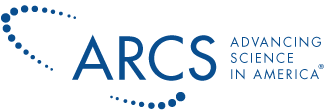 